Příloha 1 Přihláška k závěrečné práci pro školní rok 2023/24 Jméno a příjmení žáka: Třída: Vedoucí učitel: Název práce: Výsledná známka bude započtena do předmětu: ---------------------------------------------------------------------------------------------------------------- Předpokládaný cíl práce: Struktura práce (osnova, kapitoly): 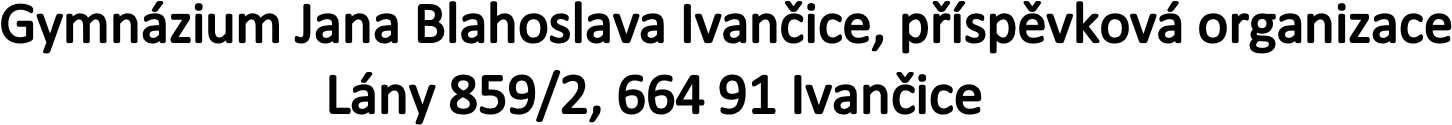 Vyjádření vedoucího učitele: Podpis vedoucího učitele:  _________________________________________________________________________________